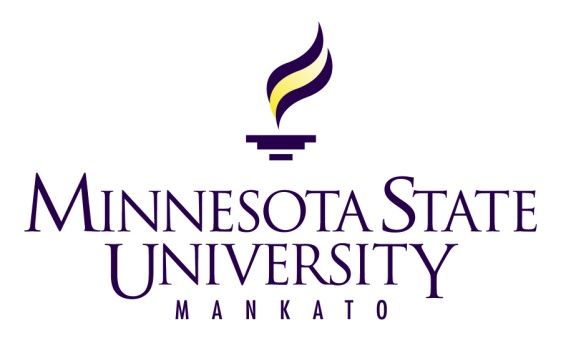 FOR IMMEDIATE RELEASE				                Contact: Michael CooperThursday, Sept. 15, 2011	   	                      (507) 389-6838; michael.cooper@mnsu.eduBruce McCabe and Rich Poor Men to Perform Blues Music in Sept. 20 Concert at Minnesota State University, MankatoMankato, Minn. – Blues group Rich Poor Men, featuring Minnesota Blues Hall of Fame recipient Bruce McCabe, will perform Tuesday, Sept. 20, in a Performance Series concert at Minnesota State University, Mankato. The event will be at 7:30 p.m. in the Elias J. Halling Recital Hall of the Performing Arts Center. Rich Poor Men is a regional blues band consisting of John Franken, guitar; Mick Massof, bass; Bruce McCabe, keys; and Jeff Rogers, drums. All four members of the group have toured around the country with other bands and are now trying a new venture together. The group plays original works by McCabe, as well as cover pieces.McCabe has been playing piano since his youth. He first began playing blues when he joined the band Aces, Straights, and Shuffles, who played blues regularly in the Minneapolis area. “My time in Aces was a tremendous learning experience. All these guys knew the blues inside out. I was just starting at that really, and I didn’t have a good way to mike up the piano so nobody could hear me half the time, which was probably a good thing,” recalls McCabe.He has played with many bands including the Lamont Cranston Band, the Bingham McCabe Band, the Hoopsnakes, and the Jonny Lang Band. 
 
McCabe has been writing his own songs since eighth grade, and has co-written several songs with Pat Hayes, including “Upper Mississippi Shakedown”. McCabe says he does not have a certain song-writing style, and that some lyrics just come to him while he works at others “like a crossword puzzle”.Since playing with the Jonny Lang Band, McCabe has also co-written some songs with Jonny Lang, including the popular tunes “Lie to Me”, “Still Rainin”, and “Rack ’em Up”. McCabe is very thankful for the opportunities he had with the Jonny Lang Band.McCabe has been part of many live and studio albums, and has released two solo studio albums. He has been inducted into both the Minnesota and Iowa Blues Halls of Fame.

Tickets are $15 for general public and $13 for students with a valid MavCard. Those who wish to purchase tickets online may go to www.mnsu.edu/music. Those who want more information may call the Performance Series office at (507) 389-5549.Minnesota State Mankato, a comprehensive university, is part of the Minnesota State Colleges & Universities system, which comprises 32 state institutions.–30 –